graduate COMMITTEE 
curriculum PROPOSAL FORM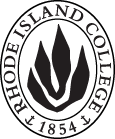 Cover page						Scroll over blue text to see further instructionsB.  NEW OR REVISED COURSES:D. SignaturesChanges that directly impact more than one department/program MUST have the signatures of all relevant department chairs, program directors, and relevant dean (e.g. when creating/revising a program using courses from other departments/programs). Proposals that do not have appropriate approval signatures will not be considered. Type in name of person signing and their position/affiliation.Send electronic files of this proposal and accompanying catalog copy to graduatecommittee@ric.edu and a printed or electronic signature copy of this form to the current Chair of Graduate Committee. Check Graduate Committee website for due dates.D.1. Approvals:   required from programs/departments/deans who originate the proposal.  may include multiple departments, e.g., for joint/interdisciplinary prposals. A.1. Course or programTECH 590 Directed StudyTECH 590 Directed StudyTECH 590 Directed StudyTECH 590 Directed StudyTECH 590 Directed StudyReplacing A.2. Proposal typeCourse:  revision Course:  revision Course:  revision Course:  revision Course:  revision A.3. OriginatorCharlie McLaughlinCharlie McLaughlinHome departmentHome departmentDES/ Technology Education/IGPDES/ Technology Education/IGPA.4. Rationale/ContextThe purpose of this proposal is to :Change the credits of TECH 590 from 3 cr.  to 1 – 6 credits;Change the TECH 590 course description;Change the prerequisites for TECH 590These requests to revise TECH 590 are made because I have been using TECH 590 credits in a 1credit  to 3 credits increments across a number of semesters.  The maximum credits student can earn is six credits during the program.  The program needs to be able to assign credits for work leading up to the final project.  This often takes place over the course of several semester i.e) Scanning and developing models of a trapezium; construction of an automated servo – delivery system; STEM curriculum for the middle school; etc.The course description better reflects what will be accomplished in the course.The prerequisites are made clearer.The purpose of this proposal is to :Change the credits of TECH 590 from 3 cr.  to 1 – 6 credits;Change the TECH 590 course description;Change the prerequisites for TECH 590These requests to revise TECH 590 are made because I have been using TECH 590 credits in a 1credit  to 3 credits increments across a number of semesters.  The maximum credits student can earn is six credits during the program.  The program needs to be able to assign credits for work leading up to the final project.  This often takes place over the course of several semester i.e) Scanning and developing models of a trapezium; construction of an automated servo – delivery system; STEM curriculum for the middle school; etc.The course description better reflects what will be accomplished in the course.The prerequisites are made clearer.The purpose of this proposal is to :Change the credits of TECH 590 from 3 cr.  to 1 – 6 credits;Change the TECH 590 course description;Change the prerequisites for TECH 590These requests to revise TECH 590 are made because I have been using TECH 590 credits in a 1credit  to 3 credits increments across a number of semesters.  The maximum credits student can earn is six credits during the program.  The program needs to be able to assign credits for work leading up to the final project.  This often takes place over the course of several semester i.e) Scanning and developing models of a trapezium; construction of an automated servo – delivery system; STEM curriculum for the middle school; etc.The course description better reflects what will be accomplished in the course.The prerequisites are made clearer.The purpose of this proposal is to :Change the credits of TECH 590 from 3 cr.  to 1 – 6 credits;Change the TECH 590 course description;Change the prerequisites for TECH 590These requests to revise TECH 590 are made because I have been using TECH 590 credits in a 1credit  to 3 credits increments across a number of semesters.  The maximum credits student can earn is six credits during the program.  The program needs to be able to assign credits for work leading up to the final project.  This often takes place over the course of several semester i.e) Scanning and developing models of a trapezium; construction of an automated servo – delivery system; STEM curriculum for the middle school; etc.The course description better reflects what will be accomplished in the course.The prerequisites are made clearer.The purpose of this proposal is to :Change the credits of TECH 590 from 3 cr.  to 1 – 6 credits;Change the TECH 590 course description;Change the prerequisites for TECH 590These requests to revise TECH 590 are made because I have been using TECH 590 credits in a 1credit  to 3 credits increments across a number of semesters.  The maximum credits student can earn is six credits during the program.  The program needs to be able to assign credits for work leading up to the final project.  This often takes place over the course of several semester i.e) Scanning and developing models of a trapezium; construction of an automated servo – delivery system; STEM curriculum for the middle school; etc.The course description better reflects what will be accomplished in the course.The prerequisites are made clearer.The purpose of this proposal is to :Change the credits of TECH 590 from 3 cr.  to 1 – 6 credits;Change the TECH 590 course description;Change the prerequisites for TECH 590These requests to revise TECH 590 are made because I have been using TECH 590 credits in a 1credit  to 3 credits increments across a number of semesters.  The maximum credits student can earn is six credits during the program.  The program needs to be able to assign credits for work leading up to the final project.  This often takes place over the course of several semester i.e) Scanning and developing models of a trapezium; construction of an automated servo – delivery system; STEM curriculum for the middle school; etc.The course description better reflects what will be accomplished in the course.The prerequisites are made clearer.A.5. Student impactStudents will be able to begin their research projects earlier in the program rather than attempting to complete their projects in one semester.  The students in the program are returning teachers.  They appreciate the flexibility of working across semesters.Students will be able to begin their research projects earlier in the program rather than attempting to complete their projects in one semester.  The students in the program are returning teachers.  They appreciate the flexibility of working across semesters.Students will be able to begin their research projects earlier in the program rather than attempting to complete their projects in one semester.  The students in the program are returning teachers.  They appreciate the flexibility of working across semesters.Students will be able to begin their research projects earlier in the program rather than attempting to complete their projects in one semester.  The students in the program are returning teachers.  They appreciate the flexibility of working across semesters.Students will be able to begin their research projects earlier in the program rather than attempting to complete their projects in one semester.  The students in the program are returning teachers.  They appreciate the flexibility of working across semesters.Students will be able to begin their research projects earlier in the program rather than attempting to complete their projects in one semester.  The students in the program are returning teachers.  They appreciate the flexibility of working across semesters.A.6. Impact on other programsA.7. Resource impactFaculty PT & FT: NoneNoneNoneNoneNoneA.7. Resource impactLibrary:NoneNoneNoneNoneNoneA.7. Resource impactTechnologyNoneNoneNoneNoneNoneA.7. Resource impactFacilities:NoneNoneNoneNoneNoneA.7. Resource impactPromotion/ Marketing needs NoneNoneNoneNoneNoneA.8. Semester effectiveFall 2019A.9. Rationale if sooner than next fallA.9. Rationale if sooner than next fallOld (for revisions only – list only information that is being revised)NewB.1. Course prefix and number TECH 590B.2. Cross listing number if anyB.3. Course title Directed StudyB.4. Course description Students select a topic and undertake a concentrated research project under the supervision of a faculty advisor.Students identify a relevant STEM research project. The student prepares the project proposal, conducts the research, and presents artifacts developed from the research.B.5. Prerequisite(s)Graduate status and either completion of all required courses or final semester of study.Graduate status, completion of 18 credits in the program, or permission of the instructor.B.6. OfferedAs needed.B.7. Contact hours B.8. Credit hours31 - 6B.9. Justify differences if anyThe scale of some of the projects requires more Instructional time and student effort than 3 credits of work covers.  Students need the flexibility to work across semesters to properly devote the time necessary to complete their projects. Accordingly, I have been breaking down Directed studies into 1 – 3 credit increments during semesters that they take 590 for to make this accommodation for students. I recently learned that I need to change this in the Catalog.The scale of some of the projects requires more Instructional time and student effort than 3 credits of work covers.  Students need the flexibility to work across semesters to properly devote the time necessary to complete their projects. Accordingly, I have been breaking down Directed studies into 1 – 3 credit increments during semesters that they take 590 for to make this accommodation for students. I recently learned that I need to change this in the Catalog.B.10. Grading system B.11. Instructional methodsB.12.CategoriesB.13. How will student performance be evaluated?B.14. Redundancy with, existing coursesB. 15. Other changes, if anyB.16. Course learning outcomes: List each outcome in a separate rowProfessional organization standard(s), if relevant How will the outcome be measured?Click Tab from here to add rowsB.17. Topical outline:  Do NOT insert a full syllabus, only the topical outlineTopic 1Subtopic 1aSubtopic 1bSubtopic 1cTopic 2 Subtopic 2a Subtopic 2bEtc. NamePosition/affiliationSignatureDateCharlie McLaughlinCoordinator for  Technology EducationLeslie BogadChair of DESGerri AugustCo-Dean of FSEHDTab to add rowsJulie HorwitzCo-Dean FSEHDLeslie ShusterDean Graduate Studies